Anexa nr.15la ordinul MSMPSnr.1346 din 26.11.2018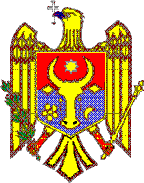 MINISTERUL SĂNĂTĂŢIIAGENȚIA NAȚIONALĂ PENTRU SĂNĂTATE PUBLICĂMD 2028, mun. Chişinău, str. Gh. Asachi 67A, Tel. +373 22 574 501;Fax. +373 22 729 725,http://www.ansp.md; e-mail:office@ansp.gov.md   IDNO:1018601000021LISTĂ DE VERIFICARENr. 3.9/ANSPÎn domeniul sănătății ocupaționale la obiectivele din industrie I Numele, prenumele și funcțiile inspectorilor care efectuează controlul:______________________________________________________________________________________________________________________________________________________________II. Persoana și obiectul supuse controlului:Denumirea persoanei _______________________________________________________Sediul juridic, cod fiscal_____________________________________________________ ________________________________________________________________________Numele, prenumele conducătorului persoanei supuse controlului/reprezentantului acesteia _____________________________________________________________________________Unitatea structurală/funcțională supusă controlului (denumirea)  ________________________________________________________________________________________________Sediul unității structurale/funcționale __________________________________________ ________________________________________________________________________Alte date caracteristice ale unității (după caz)  ___________________________________________________________________________________________________________III. Informații despre persoana supusă controlului necesare pentru evaluarea riscului1:1 În cazul în care tabelul corespunde cu tabelul din alte liste de verificare, utilizate în cadrul aceluiași control, tabelul se completează doar în una dintre listele de verificare utilizate în timpul controlului.2 Se completează doar criteriile de risc aplicabile domeniului și persoanei supuse controlului.IV. Lista de întrebări:* Fiecărei întrebări din lista de verificare i se atribuie un punctaj de la 1 la 20, astfel încât 1 reflectă cea mai mică importanță pentru risc, iar 20 – cea mai mare importanță pentru risc. Punctajul trebuie să reflecte combinație posibilei daune a riscului (cu cât riscul este mai periculos, cu atât este mai mare punctajul care se acordă pentru întrebare) și cerința legală verificată prin întrebare (dacă respectarea cerinței contribuie la eliminarea completă a riscului pe care îl vizează, punctajul este mai mare, iar dacă respectarea cerinței contribuie mai puțin la eliminarea riscului, punctajul acordat este mai mic). Se acordă punctaj maxim pentru întrebările care indică asupra unei cerințe legale, a cărei încălcare poate produce un risc pentru viața persoanei sau poate produce o vătămare gravă a integrității corporale a persoanei. ** Punctajul general se utilizează la evaluarea nivelului global de conformitate al persoanelor supuse controlului şi la întocmirea clasamentului acestora.V. Punctajul pentru evaluarea riscului:VI. Ghid privind sistemul de apreciere a întrebărilor:VII. Lista actelor normative relevante:Întocmită la data de ____/_____________/ anul 20__Semnătura inspectorilor prezenți la realizarea controlului:___________________________		 __________________ 	________________________	(Nume, prenume)				 (Semnătura) 		(Data aducerii la cunoștință)___________________________		 __________________	_________________________	(Nume, prenume)				 (Semnătura) 		(Data aducerii la cunoștință)Criteriul 2Disponibile înainte de efectuarea controluluiVerificate (se verifică în timpul controlului)Trebuie corectate (se corectează în timpul controlului sau ulterior)Domeniul și/sau subdomeniul activității economice a persoanei supuse controluluiNumărul de angajați la întreprindere/instituţieIstoricul conformităţii sau neconformităţii cu prevederile legislaţiei, dar şi cu prescripţiile AgenţieiData ultimului controlPerioada de activitate a întreprinderii/instituţieiNr. crt.Obiective / aspecte evaluateTemeiul normativConformitateConformitateConformitateComentariiPunctajul* (doar în cazul unui răspuns negativ) Nr. crt.Obiective / aspecte evaluateTemeiul normativDaNUNu este cazulComentariiPunctajul* (doar în cazul unui răspuns negativ) Deține instituția/obiectivul autorizație sanitară de funcţionare valabilă ?L10/2009 art. 23220Este stabilită și respectată zona de protecţie sanitară coordonată cu centrul de sănătate publică teritorial, în scopul prevenirii şi reducerii acţiunii nocive a factorilor de mediu poluaţi cu agenţi biologici, substanţe chimice şi factori fizici?L10/2009 art. 33, 3020Sunt determinați (identificați) și evaluați factorii de risc pentru sănătatea lucrătorilor, prin efectuarea investigațiilor de laborator şi măsurătorilor instrumentale la locurile de muncă, inclusiv la orice schimbare a condiţiilor de muncă?Pct. 12-17, 26HG324/2013Pct. 9, HG 77520Sunt respectate condițiile de angajare în câmpul muncii a persoanelor, care pot fi expuși acţiunii factorilor profesionali de risc, în baza fişei de aptitudine și rezultatelor examenului medical la angajare în muncă?Pct. 7 și 33 HG 1025/201620Se asigură efectuarea examenelor medicale, necesare pentru supravegherea sănătăţii lucrătorilor?Art. 49 L 10/200920Sunt prezente fişele de identificare a factorilor profesionali de risc, completate pentru fiecare loc de muncă şi coordonate cu centrul de sănătate publică teritorial?Pct. 15 (4), 16 HG 1025/201620Se asigură trimiterea la examenele medicale profilactice, tuturor lucrătorilor expuşi factorilor profesionali de risc, în baza fişelor de solicitare?Pct. 15 (1, 2, 5), 43 HG 1025/201620Este completată lista nominală a persoanelor care activează în condiţii de expunere la factori profesionali de risc şi coordonată cu centrul de sănătate publică teritorial?Pct. 15 (3) HG 1025/201620Sunt executate recomandările comisiei medicale, indicate în fişa de aptitudine în muncă şi actului final?Pct. 15 (6) HG 1025/201620Sunt păstrate listele nominale, fişele de identificare şi fişele de aptitudine în perioada de acțiune a contractului individual de muncă a lucrătorului?Pct. 15 (7)  HG 1025/201614Se respectă dimensiunile încăperilor de lucru (suprafața, înălţimea) şi volumului de aer, care permite lucrătorilor să-şi îndeplinească sarcinile de lucru fără riscuri pentru securitatea, sănătatea sau confortul acestora, conform prevederilor actelor normative ? Pct. 61HG353/2010, anexa 4 Pct. 32, 33HG819/201620Sunt respectate dimensiunile zonelor neocupate a posturilor de lucru, pentru asigurarea suficientei libertate de mişcare a lucrătorilor, pentru îndeplinirea sarcinile de lucru?Pct. 62HG353/201015Este asigurat schimbul de aer adecvat în spațiile închise prin funcționarea sistemului de ventilare forțată?Pct. 18-19HG353/201020Sunt protejați lucrătorii de expunerea la curenții de aer, de la instalațiile de ventilare mecanică sau de aer condiţionat?Pct. 21HG353/201015Se menține în stare sanitară satisfăcătoare sistemul de ventilare, pentru excluderea pericolului imediat pentru sănătatea lucrătorilor prin poluarea atmosferei?Pct. 22HG353/201015Sunt respectați parametrii microclimei la locurile de muncă conform prevederilor actelor normative, confirmate în baza rezultatelor investigațiilor de laborator?Pct. 23HG353/2010Pct 42, Tab. 3 din anexa HG819/2016 20Sunt respectați parametrii microclimei în încăperile socio-igienice?Pct. 24HG353/201015Este organizat iluminatul natural suficient la locurile de muncă?Pct. 26HG353/201015Sunt organizate la ferestre, luminatoare şi glasvanduri, măsuri de prevenire a iluminatului natural excesiv la locurile de muncă?Pct. 25HG353/2010Pct. 35 HG819/2016 15Sunt dotate locurile de muncă cu dispozitive de iluminat artificial?Pct. 27HG353/201020Sunt respectate valorile minime normate ale nivelurilor de iluminare, în funcţie de categoria lucrului executat, confirmate în baza rezultatelor investigațiilor instrumentale?Pct. 27HG353/2010Pct. 34, 36 anexa HG819/2016 20Sunt suprafețele pardoselii locurilor de muncă, fixe, stabile şi nealunecoase, inclusiv lipsite de proeminenţe, de găuri sau de planuri înclinate periculoase? Pct. 29HG353/201020Se mențin în stare sanitară satisfăcătoare (curățate, retencuite) suprafeţele pardoselilor, pereţilor şi plafoanelor din încăperi, pentru a se obţine condiţii de igienă corespunzătoare?Pct. 31HG353/201020Se respectă regimul de utilizare și păstrare a substanțelor biocide, utilizate la curățenia periodică și generală?Pct. 38-39 HG 344/202015Sunt asigurați angajații cu apă potabilă calitativă?Art. 39 L10/2009 Art. 7 (1) L 182/2018,18Sunt izolate locurile de muncă care conţin posturi de lucru cu degajări periculoase a substanțelor nocive? Pct. 30HG353/201015Sunt amenajate încăperi pentru odihnă, uşor accesibile și cu suprafețe suficiente pentru lucrători?Pct. 63 HG353/201020Este amplasat vestiarul în zona întreprinderii nepoluată?Pct. 63 HG353/2010, Pct. 27 HG 775/201715Sunt dotate încăperile pentru odihnă, cu un număr de mese şi scaune cu spătar, corespunzător numărului de lucrători?Pct. 64 HG353/201015Sunt organizate condiții de odihnă în poziţie culcată, pentru femeile gravide şi mamele care alăptează?Pct. 67 HG353/201020Sunt organizate vestiare cu suprafață corespunzătoare și ușor accesibile pentru lucrători, dacă aceştia trebuie să poarte îmbrăcăminte de lucru specială?Pct. 68 HG353/2010Pct. 27 HG 775/201720Sunt dotate vestiarele cu scaune și echipamente (dulapuri), care permit fiecărui lucrător să-şi încuie vestimentaţia şi accesoriile personale în timpul programului de lucru?Pct. 70 HG353/201015Sunt organizate vestiare separate sau o utilizare separată a acestora pentru femei şi pentru bărbaţi?Pct. 72 HG353/201015Se asigură condiția separării dulapurilor individuale pentru îmbrăcămintea de lucru și dulapurilor individuale pentru vestimentaţia şi accesoriile personale, în caz de prezenţa substanţelor periculoase, umidităţii, murdăriei ș.a.?Pct. 71HG353/2010Pct. 27 HG 775/201715Sunt amenajate cabine de duş corespunzătoare, în număr suficient, dacă acest lucru este impus de natura activităţii sau din motive de sănătate?Pct. 74HG353/2010Pct. 27 HG 775/201720Sunt dotate duşurile cu apă curgătoare rece şi caldă?Pct. 77HG353/201020Sunt organizate săli de duşuri separate sau o utilizare separată a acestora pentru femei şi pentru bărbaţi?Pct. 75HG353/201015Este organizată cale uşoară de comunicare între încăperile de duș/chiuvete cu vestiare?Pct. 80HG353/201015Sunt organizate chiuvete, cu apă rece şi caldă curgătoare, racordate la canalizare centralizată, amplasate în apropierea posturilor de lucru şi a vestiarelor (o chiuvetă pentru 25 de lucrători) ?Pct. 78HG353/201020Sunt amenajate cabine de WC şi chiuvete într-un număr suficient și amplasate în apropierea posturilor de lucru, de încăperi de odihnă, vestiare şi săli de duşuri sau chiuvete, încăperi special?Pct. 81HG353/201020Sunt organizate cabine de WC separate sau o utilizare separată a acestora pentru femei şi pentru bărbaţi?Pct. 82HG353/201015Sunt protejaţi posturile de lucru în aer liber a lucrătorilor împotriva condiţiilor meteorologice nefavorabile?Pct. 91HG353/201020Sunt protejaţi posturile de lucru a lucrătorilor în aer liber de expunerea la zgomot dăunător, și alți factori nocivi cum ar fi gaze, vapori sau praf?Pct. 91HG353/201020Sunt prezente informații privind rezultatele evaluării și proprietățile periculoase ale produsului chimic utilizat, privind riscurile și măsurile de siguranță?L 277/2018, art.12, (1), c)18Sunt prezente fișele tehnice de securitate în limba română pentru produse chimice periculoase, produse chimice deosebit de periculoase utilizate în procesul tehnologic?L 277/2018, art.13, (2-4)18Sunt determinate și evaluate riscurile pentru sănătatea lucrătorilor în procesul de muncă și la  orice schimbare a condiţiilor de muncă, induse de agenți chimici periculoși?Pct. 12-17, 26HG324/201320Sunt efectuate măsurările de laborator, prin stabilirea valorilor-limită de expunere profesională a agenţilor chimici, cu regularitate şi ori de câte ori se produce vreo schimbare a condiţiilor care pot prezenta un risc pentru sănătatea lucrătorului la locul de muncă?pct. 26HG324/201320Sunt respectate valorile-limită obligatorii a agenţilor chimici, mutageni, cancerigeni la expunere profesională în mediul de muncă, (confirmate prin rezultatele investigațiilor de laborator şi evaluării concentraţiilor substanţelor chimice din aer la locul de muncă)? Pct. 15, anexa nr.1HG324/2013Pct. 16, 18 HG 775/201720Sunt organizate și respectate măsurile pentru eliminarea sau reducerea la minimum a riscurilor pentru sănătatea lucrătorilor în procesul de muncă?pct.18, 23HG324/201315Sunt întreprinse măsuri de evitare a utilizării agenților chimici periculoși, înlocuindu-i cu alți agenți sau procese chimice care nu sunt periculoase sau sunt mai puţin periculoase pentru sănătatea şi securitatea lucrătorilor, după caz?pct.22HG324/2013Pct. 13 HG775/201715Este efectuat controlul tehnic a procesului de muncă  pentru reducerea la minimum a emiterii de agenţi chimici periculoşi?pct. 23, 1HG324/201315Sunt asigurate măsuri de protecţie colectivă la sursa riscului, cum ar fi ventilaţia adecvată şi măsurile potrivite de organizare?pct. 23, 2HG324/201315Sunt respectate măsurile de protecţie individuală, inclusiv prin asigurarea lucrătorilor cu echipament individual de protecţie, dacă expunerea nu poate fi prevenită prin alte mijloace?pct. 23, 3HG324/2013Pct 19 (7), 27 HG 775/201720Se respectă interdicția producerii, fabricării sau utilizării a agenţilor chimici prevăzuţi  în anexa nr.3 la Regulamentul sanitar privind cerinţele de sănătate şi securitate pentru asigurarea protecţiei lucrătorilor împotriva riscurilor legate de prezenţa agenţilor chimici la locul de muncă?pct. 48HG324/201320Este organizat sistem închis unic pentru agenţi chimici indicați în anexa nr. 3 la Regulament aprobat prin HG 324/2013, la acceptarea de către MSMPS a desfășurării activității respective?Pct. 50HG324/201320Sunt supuși instruirii profesionale lucrătorii expuși la agenți cancerigeni sau mutageni?Pct 29-30 HG 775/201715Sunt aplicate măsurile de igienă, în special curăţarea, după fiecare schimb, a podelelor și a altor suprafeţe?19 ( 8) HG 775/201720Este prezentă lista actualizată a lucrătorilor antrenați în activități care, potrivit rezultatelor evaluării prezintă risc pentru sănătatea lucrătorilor, indicând, dacă această informație este disponibilă, expunerea la care au fost supuși?Pct. 34 HG 775/201720Sunt utilizate mijloace sigure de colectare, stocare și evacuare a deșeurilor de către lucrători, inclusiv utilizarea recipientelor ermetice, etichetate în mod clar și vizibil?Pct. 19 (13) HG 775/201720Sunt întreprinse măsuri organizatorice sau se utilizează echipamente mecanice corespunzătoare, pentru a evita necesitatea manipulării manuale a încărcăturilor de către lucrători?Pct. 3HG584/201614Sunt asigurați lucrătorii cu mijloace adecvate, pentru a reduce riscul pe care îl implică manipularea manuală a încărcăturilor?Pct.4, anexa 1HG584/201615Sunt respectate valorile-limită a expunerii lucrătorilor la vibraţiile mecanice transmise sistemului mînă-braţ, confirmate prin rezultatele evaluării nivelului de expunere (inclusiv măsurărilor instrumentale efectuate la locurile de lucru)? Pct. 2HG589/201615Sunt respectate valorile-limită a expunerii lucrătorilor la vibraţiile mecanice transmise întregului corp, confirmate prin rezultatele evaluării nivelului de expunere (inclusiv măsurărilor instrumentale efectuate la locurile de lucru)?Pct. 4HG589/201620Este prezent și pus în aplicare planul de măsuri tehnice şi organizatorice, pentru reducerea la minimum expunerii la vibraţiile mecanice şi riscurile legate de aceasta, în cazul când sunt depăşite valorile-limită a expunerii lucrătorilor la vibraţiile mecanice?Pct. 12 HG589/2016 18Se respectă valorile-limită de expunere şi valorile de expunere a zgomotului, confirmate prin rezultatele evaluării riscurile profesionale şi măsurărilor nivelului de zgomot la care sunt expuşi lucrătorii?Pct 2-5 HG362/2014Pct. 38 HG819/2016 15Sunt păstrate și actualizate cu regularitate (revizuite) datele privind evaluarea riscurilor profesionale, în special dacă s-au produs modificări semnificative?Pct 8, 11 HG362/201414Sunt utilizate mijloace tehnice pentru reducerea zgomotului (elementele de compartimentare, spaţii tampon, căptuşeli fonoabsorbante, dublaje fonoizolante)?Pct 12 (5) HG362/201414Sunt întreprinse măsuri de organizare a muncii, pentru reducerea zgomotului (prin limitarea duratei şi intensităţii expunerii și  stabilirea unor pauze suficiente de odihnă în timpul programului de lucru)?Pct 12 (7) HG362/201414Sunt puse la dispoziție și utilizate de către lucrători, mijloace individuale de protecţie auditivă, adecvate şi corect ajustate?Pct 17-18 HG362/201415Este prezent și pus în aplicare planul de măsuri tehnice şi organizatorice pentru reducerea expunerii la zgomot, în cazul depăşirii valorilor de expunere superioară?Pct 13 HG362/201415Este redus la un nivel compatibil zgomotul în locurile de odihnă a lucrătorilor?Pct 15 HG362/201410Sunt respectate valorile-limită de expunere pentru efecte asupra sănătăţii lucrătorilor la câmpuri electromagnetice şi valorile-limită de expunere pentru efecte senzoriale, nontermice, termice, confirmate prin rezultatele evaluării nivelului de expunere, inclusiv măsurărilor instrumentale efectuate la locurile de lucru?Pct. 9, anexa 2-3HG697/201819Sunt evaluate toate riscurile pentru lucrători, generate de câmpurile electromagnetice la locul de muncă (confirmate prin rezultatele măsurărilor instrumentale şi/sau prin calculele nivelurile câmpurilor electromagnetice la care sunt expuşi lucrătorii) și revizuite la modificări ale condiţiilor de muncă?Pct. 15, 28HG697/201814Este prezent și implementat planul anual de acţiuni care cuprinde măsuri tehnice şi/sau organizatorice pentru a preveni riscurile generate de câmpurile electromagnetice a lucrătorilor expuşi, coordonat cu Centrul de sănătate publică teritorial?Pct. 32HG697/201815Sunt evaluate toate riscurile (natura, gradul şi durata expunerii) pentru salariatele gravide, care au născut de curând sau care alăptează, la locul de muncă, confirmate prin rezultatele evaluării nivelului de expunere (inclusiv măsurările instrumentale efectuate la locurile de muncă)?Pct. 2HG1408/201620Are loc interzicerea activităţii salariatelor gravide, care au născut de curând sau care alăptează, pentru care s-au evidenţiat riscul de expunere la agenţii şi condiţiile de muncă care pot pune în pericol sănătatea acestora?Pct. 8  HG1408/201618Este amenajată la întreprindere încăpere de prim ajutor, în funcție de dimensiunile spaţiilor de lucru, tipul de activitate desfăşurată şi frecvenţa accidentelor, Pct. 83HG353/201015Este asigurată încăperea de prim ajutor cu instalaţii şi dispozitive indispensabile pentru primul ajutor şi permite accesul cu brancarde?Pct. 84HG353/201015Sunt prezente și accesibile truse medicale completate, pentru acordarea primului ajutor la toate  locurile de muncă?Pct. 19 (4) HG nr. 95/200915Este asigurată instruirea igienică  a angajaţilor ?Art. 30, alin (5), 45 Legii 10/200915Etse afişat la intrare, în cel mai vizibil loc, semnul unic de interzicere a fumatului conform standardului ISO 7010:2011 – o ţigaretă aprinsă într-un cerc roşu, barată de o linie roşie transversală –, care poate fi însoţit de avertismentul „Fumatul este interzis. Fumatul în încăperi contravine legii?Art.27(2) Legea 278/200715Este amenajat loc special pentru fumat în spațiu deschis sau semideschis, amplasat astfel încît să nu permită pătrunderea fumului ori a aerosolului de produs din tutun sau de produs conex în spații publice închise sau semiînchise și la locurile de muncă?Art.26(2) Legea 278/200715PUNCTAJUL GENERAL**ÎncălcăriNumărul de întrebări conform clasificării încălcărilor (toate întrebările aplicate)Numărul de încălcări constatate în cadrul controlului (toate întrebările neconforme)Gradul de conformare conform numărului de încălcări % (1-(col 3/col 2) x100%)Ponderea valorică totală conform clasificării încălcărilor (suma punctajului tuturor întrebărilor aplicate)Ponderea valorică a încălcărilor constatate în cadrul controlului (suma punctajului întrebărilor neconforme)Gradul de conformare conform numărului de încălcări % (1-(col 6/col 5) x100%)MinoreGraveFoarte graveTotalCalificarea încălcărilorPunctajulMinore1 – 6Grave 7 – 14Foarte grave15 - 20№d/oNumarul 	DenumireaLegea nr. 10 din din 03.02.2009privind supravegherea de stat a sănătăţii publice (L10/2009);Legea nr. 277 din 29.11.2018privind substanțele chimice;Legea nr. 182 din 19.12.2019	privind calitatea apei potabileHotarârea Guvernului nr. 353 din 05.05.2010privind Cerinţele minime de securitate şi sănătate la locul de muncă;Hotărârea Guvernului nr. 1025 din 07.09.2016 pentru aprobarea Regulamentului sanitar privind supravegherea sănătăţii persoanelor;Hotărârea Guvernului nr. 324 din 30.05.2013 cu privire la aprobarea Regulamentului sanitar privind cerințele de sănătate și securitate pentru asigurarea protecției lucrătorilor împotriva riscurilor legate de prezența agenților chimici la locul de muncă; Hotarârea Guvernului nr.584 din 12.05.2016 privind Cerinţele minime de securitate şi sănătate în muncă pentru manipularea manuală a încărcăturilor care prezintă riscuri pentru lucrători, în special de producere a unor afecțiuni dorsolombare; Hotărîrea Guvernului nr.362 din 27.05.2014 cu privire la aprobarea Cerinţelor minime privind protecţia lucrătorilor împotriva riscurilor pentru sănătatea şi securitatea lor generate sau care pot fi generate de expunerea la zgomot, în special împotriva riscurilor pentru auz;Hotarârea Guvernului nr. 775 din 02.10.2017pentru aprobarea Regulamentului sanitar privind protecţia sănătății lucrătorilor împotriva riscurilor legate de expunerea la agenţi cancerigeni sau mutageni la locul de muncă;Hotarârea Guvernului nr.589 din 12.05.2016 privind Cerinţele minime de securitate şi sănătate în muncă referitoare la expunerea lucrătorilor la riscuri generate de vibrațiile mecanice;Hotarârea Guvernului nr.819 din 01.07.2016 privind Cerinţele minime de securitate şi sănătate în muncă pentru lucrul la monitor;Hotarârea Guvernului nr.1408 din 27.12.2016 privind Cerinţele minime de securitate şi sănătate în muncă pentru protecţia salariatelor gravide, care au născut de curând sau care alăptează;Hotărârea Guvernului Nr. 697 din 11-07-2018privind aprobarea Cerinţelor minime de securitate şi sănătate în muncă referitoare la expunerea lucrătorilor la riscuri generate de cîmpuri electromagnetice.